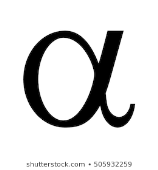 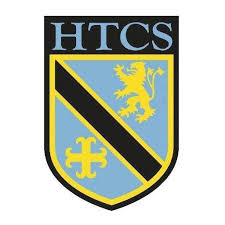 Mathematics FacultyYear 9 Summer Term 2 - Alpha SchemeUnit 11 Overview – Transformations and ConstructionsTopicKey IdeasProgressProgressProgressTopicKey IdeasRAGTransformations and ConstructionsI can transform shapes by a combination of reflections, rotations, translations and enlargements. Transformations and ConstructionsI can describe transformations.Transformations and ConstructionsI can bisect lines and angles.Transformations and ConstructionsI can construct a perpendicular line from a point to a line and from a point on a line.Transformations and ConstructionsI can construct loci.Transformations and ConstructionsI can calculate lengths of similar shapes.Transformations and ConstructionsI can calculate simple similar areas and volumes.Transformations and ConstructionsI can convert metric areas and volumes.LessonLearning FocusAssessmentKey Words1Transforming shapes by a combination of reflections, rotations, translations and enlargements by positive, fractional and negative scale factors (CM clips 104a, 107, 108, 272, 275 & 325)Formative assessment strategies e.g. MWBs, whole class questioning, Diagnostic Questions, SLOP time with self-assessment, Live Marking etc.Assessment is also supported with our use of ILOs, set through Century Learning and Corbettmaths.Finally, units are assessed through skills checks and half termly assessments, as part of our Assessment Calendar in Mathematics.transformation, reflection, rotation, direction, angle, translation, vector, enlargement, scale factor, centre, positive, fractional, negative2Describing transformations(CM clips 105, 273, 275 & 326)Formative assessment strategies e.g. MWBs, whole class questioning, Diagnostic Questions, SLOP time with self-assessment, Live Marking etc.Assessment is also supported with our use of ILOs, set through Century Learning and Corbettmaths.Finally, units are assessed through skills checks and half termly assessments, as part of our Assessment Calendar in Mathematics.transformation, reflection, rotation, direction, angle, translation, vector, enlargement, scale factor, centre3Bisecting lines and angles.  Constructing a perpendicular line from a point to a line and from a point on a line (CM clips 72, 78, 79 & 80)Formative assessment strategies e.g. MWBs, whole class questioning, Diagnostic Questions, SLOP time with self-assessment, Live Marking etc.Assessment is also supported with our use of ILOs, set through Century Learning and Corbettmaths.Finally, units are assessed through skills checks and half termly assessments, as part of our Assessment Calendar in Mathematics.bisect, line, perpendicular, point, compass, angle4Constructing loci (CM clips 75 – 77)Formative assessment strategies e.g. MWBs, whole class questioning, Diagnostic Questions, SLOP time with self-assessment, Live Marking etc.Assessment is also supported with our use of ILOs, set through Century Learning and Corbettmaths.Finally, units are assessed through skills checks and half termly assessments, as part of our Assessment Calendar in Mathematics.locus, loci, construct, bisect, compass, perpendicular5Calculating lengths of similar shapes (CM clip 292)Formative assessment strategies e.g. MWBs, whole class questioning, Diagnostic Questions, SLOP time with self-assessment, Live Marking etc.Assessment is also supported with our use of ILOs, set through Century Learning and Corbettmaths.Finally, units are assessed through skills checks and half termly assessments, as part of our Assessment Calendar in Mathematics.length, similar, scale factor, enlargement6Calculating simple similar areas and volumes (CM clips 293a&b)Formative assessment strategies e.g. MWBs, whole class questioning, Diagnostic Questions, SLOP time with self-assessment, Live Marking etc.Assessment is also supported with our use of ILOs, set through Century Learning and Corbettmaths.Finally, units are assessed through skills checks and half termly assessments, as part of our Assessment Calendar in Mathematics.similar, area, volume, scale factor, linear, enlargement7Converting metric areas and volumes (CM clips 350 & 351)Formative assessment strategies e.g. MWBs, whole class questioning, Diagnostic Questions, SLOP time with self-assessment, Live Marking etc.Assessment is also supported with our use of ILOs, set through Century Learning and Corbettmaths.Finally, units are assessed through skills checks and half termly assessments, as part of our Assessment Calendar in Mathematics.area, volume, conversion, metric, multiply, divide, mm2, cm2, m2, mm3, cm3, m3